      Februar/mars 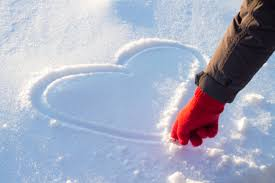 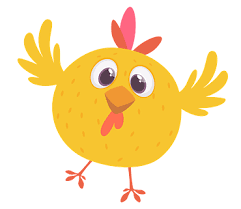 Hilsen Anne Silje, Heidi og Svein OveFebruar:I februar har vi arbeidet med temaet “vinter, fellesskap og deltakelse”. Dette har vært en måned med mange fine opplevelser. Her har vi har blant annet hatt samefolkets uke. Hvor vi har snakket om samenes dag, flagg, kastet lasso, danset, joiket og laget samelandsby. Dette ble en spennende og innholdsrik uke😊 Etter samefolkets-uke ble det bakt fastelavnsboller med krem, dette ble et måltid et riktig kose-måltid Vi har også kost oss med karnevals-uke, med laging av dekorasjon, pysjamasdag, hår dag, farge-dag og selveste karneval med disco, pinjata og pølser. Dette ble en uke med mye morro og glede😊 Det ble også markert bursdagen til Benjamin, hvor det ble sendt raketter, dans, sang og månekast (kastet opp til månen).Utenom alt morro, har vi også kost oss med eventyret “skinnvotten”. Her har vi dramatisert eventyret med konkreter, øvd oss på alle navnene og laget vår egen skinn vått. I samlinger har vi snakket om “kroppen min”, private områder og vonde og gode hemmeligheter. Etter fokus på dette fra barnegruppen.Vi kommer også til å fortsette med dette i mars måned også.(se også skriv sendt i Vigilo).Mars:I mars går vi inn i temaet “bevegelse-forandringer og liv”. I fellesskap skal vi ha fokus på voksenstyrte aktiviteter, hva er liv, forandringer i naturen, vennskap og eventyr “Gullhår”. Vi kommer til å fullføre prosjektet “skinnvotten”, som ikke alle barna ble ferdige med.Påske uke. 13Vi lager påskepynt, påskejakt og snakker om helligdagene, om hvorfor vi har fri. Så håper vi at påskeharen kommer forbi med noe godt 😊 Tema:Vi skal bli kjent med eventyret “Gullhår og de tre bjørnene”, hvor vi skal dramatisere eventyret med konkreter. Her skal barna få være med å fortelle/dramatisere eventyret.Ved temaet “bevegelse” skal vi ha fokus på regelleker som Haien kommer, 123 rødt lys, stiv heks, the floor is lava og hinderløyper.Temaet “forandringer og liv” skal vi snakke om hva er liv i naturen og hvilke forandringer kan vi se og høre.Hvordan kommer det nytt liv i naturen?Hva trenger liv i naturen (vann, sol, blomster, trær, frukter/bær osv)?Hvorfor kommer det knopper på busker og trær?Hvorfor kommer det flere fugler?Når kommer småkryp/insekter frem?Hvordan skal vi behandle naturen?Vi forsetter også med temaet om følelser, vennskap og kroppen min.Det vil bli lest vennebøker som det snakkes rundt i ettertid, og fokus i samlinger. bli kjent med egne følelser, som jeg blir ....(glad) når....(jeg får is). Her skal alle barn få mulighet til å komme med innspill. Det blir fokus på følelser som glad, lei, sint og redd.Avdelingen:Lesekroken blir fortsatt flittig brukt og bøker holdes fortsatt inne i lesekroken😊 Lesekroken blir også brukt som en mellomstasjon mellom lunsj og påkledning. Dette ser vi er en god løsning for å minske trykket i garderoben. Vi ser at barn ofte vil først inn i lesekroken før garderoben😊 Vi har nå tatt bort dør inn til duplorom, for å få en bedre oversikt over barnegruppen.Lesestund på Madla bibliotek har vært en fantastisk flott opplevelse. Her benytter vi oss også av å låne nye bøker for hver gang😊 med dette tilbudet opplever vi at lesegleden har blitt større for både store og små. Vi vil fortsette dette tilbudet, så lenge det er bemanning til det😊 Det er nå satt opp gruppedager på:Onsdager: Deler inn i 2 grupper.Torsdager: Deler inn i 3 grupper.Fredager: Deler inn i 2 grupper (språkdag)NB: fast turdag. Tirsdager😊  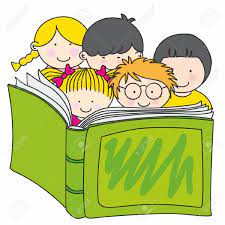 Rammeplanen sier: “I barnehagen skal barna oppleve et stimulerende miljø som støtter opp om deres lyst til å leke, utforske, lære og mestre. Barnehagen skal introdusere nye situasjoner, temaer, fenomener, materialer og redskaper som bidrar til meningsfull samhandling”Praktisk info:Anne Silje flytter til Stord, og har sin siste dag i Sunde barnehage 22.03-24. Dette er svært trist for oss på Grønn, som har hatt et fantastisk fint samarbeid.NB: Vi minner om at alle matpakker IKKE skal inneholde peanøtter, pekannøtter og valnøtter, grunnet nøtteallergi.Minner på at det er viktig for oss å få informasjon/beskjed ved sykdom eller sen levering. Vi ønsker beskjed inne kl 09.30. Dette er for at vi starter opp med aktiviteter, inndeling i grupper og muligens spontane turer kl.09.30.Vi er nå i en årstid som kan være vanskelig med bekledning. Hvor temperatur og vær kan variere stort. Derfor er det viktig at det er godt med ekstra tøy i boksen😊 Uke 13 skolens påskeferie.Vennligst gi beskjed hvis dere skal ha fri utenom oppsatt ferie. 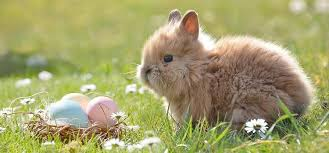 Rammeplanen sier: “støtte barna i å ta andres perspektiv, se en sak fra flere synsvinkler og reflektere over egne og andres følelser, opplevelser og meninger”Skolegruppen:Disco og pynting av pinjataI februar har vi jobbet med mønster (repeterende), tall og gjenkjenne objekter i et ulent terreng. Vi har lekt med korker i forskjellige farger, som vi laget repeterende mønster. Dette ble en lek som bare ble mer og mer avansert😊 det ble også arbeidet med oppgaver innen mønster, noe barna mestret veldig godt.Det ble også en tur til akebakken med skoleklubben, dette ble en fin tur hvor de eldste barna kunne boltre seg sammen.Så var den siste gangen på skøyter i ishallen gjennomført. Dette har vært morsomt og spennende med en bratt læringskurve. Det er morsomt å se hvor fort barna lærer og mestrer nye ting😊 I karnevalsuken hadde skoleklubben egen disco-dag hvor vi hadde musikk-leker og pyntet pinjataer til alle avdelinger.Vi bruker fortsatt begrepene “pinnsvin og ekorn”, ved konflikter og uenigheter.Pinnsvinet er lei for at alle er redde for å ta på og være med henne/han. Ekornet er en venn som finner gode løsninger for at alle kan være med (dette er en liten filmsnutt som handler om følelser/vennskap).https://www.google.com/url?sa=t&rct=j&q=&esrc=s&source=video&cd=&cad=rja&uact=8&ved=2ahUKEwjM0pfNm5aCAxWYcvEDHYlfAEcQtwJ6BAgNEAI&url=https%3A%2F%2Fwww.videoman.gr%2Fno%2F141359&usg=AOvVaw0TVf1-CSQ87REPCPTGloSQ&opi=89978449Viktige datoer:Bursdag.Musab 07.03 Hipp hipp hurra.Evelyn 18.03 Hipp hipp hurra.Mille Sofie 29.03 Hipp hipp hurra.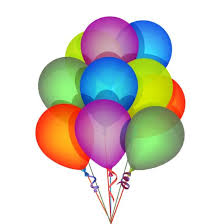 Felles påskefrokost  Torsdag 21.03Felles påske jaktFredag 22.03Påskeferie uke 13Ønsker alle en god påske 😊 Uke 13 påskeferie.Vennligst gi beskjed hvis dere skal ha fri utenom oppsatt ferie😊 Rammeplanen sier: “Sosial kompetanse er en forutsetning for å fungere godt sammen med andre og omfatter ferdigheter, kunnskaper og holdninger som utvikles gjennom sosialt samspill”.Rammeplanen sier: “Barnehagen skal aktivt legge til rette for utvikling av vennskap og sosialt fellesskap”.